FörarsammanträdeVälkommen till träningsdag på Ring Knutstorp 2020-07-04. Innan du anländer till Ring Knutstorp den 4:e ska följande dokument läsas igenom och signeras. Signerat dokument lämnas in i ”röda stugan” utanför grindarna på Ring Knutstorp. Vid eventuella frågor, kontakta Max Dymling på 070-6715118. Vid minsta sjukdomssymtom ska man stanna hemma (gäller även eventuell mekaniker)Inget löst material får förekomma i bilen.Alla bilar ska vara i kördugligt skick och den personliga skyddsutrustningen ska vara FIA godkänd.Roadsportbil ska vara besiktigad och godkänd för ”gatubruk”.Ställ upp nästa heat i god tid. Som vanligt är tidsschemat tight.Flaggning kommer ske med flaggor.Kör inte om på gulflagg. Omkörning under gulflagg kan medföra uteslutning. Respektera blåflagg, håll spåret och underlätta för passage.Teknisk- eller svartflagg visas enbart vid start/mål och då tillsammans med nummer eller ev. med pekande med hand. Fullfölj varvet in i bandepån och till anvisad plats.Som alltid är det viktigt att ljudkraven uppfylls (max 95dB) och det kommer genomföras ljudmätningar under dagen. Vid för högt ljud kommer ni bli svartflaggade och blir tvungna att genomföra någon åtgärd innan ni får köra vidare.Vid ev. röd flagg kör lugnt till bandepån för vidare instruktioner.Om ni måste bryta så lämna bil och sätt er i säkerhet. Förare som bryter ska vara behjälplig vid eventuell bärgning.Vid eventuell brand visas FIRE skylt. Stanna på asfalterad yta och lämna bilen.Vid fysisk kontakt mellan två eller flera bilar förbehåller sig tävlingsledningen rätten att bestraffa båda/alla inblandade. All in och utfart på banan via bandepån.Härmed intygas att jag läst, förstått och kommer följa anvisningarna i dokumentet. Jag intygar även att jag och eventuell mekaniker inte är sjuk eller har några sjukdomssymtom vid ankomst till Ring Knutstorp.__________________________________	_____________________________Förarens namnteckning			Mekanikers namnteckning__________________________________	_____________________________Namnförtydligande			Namnförtydligande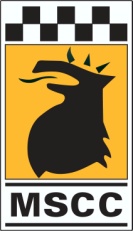 MSCC träningsdag SSM-klasser      Ring Knutstorp      Lördagen 4:e juli 2020